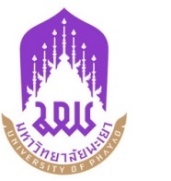                              บันทึกข้อความหน่วยงาน	สถาบันนวัตกรรมและถ่ายทอดเทคโนโลยี  งาน......... โทร. ............ที่  	อว 7339.xx/             	 วันที่  เรื่อง  ขอนำส่งเงินเข้าบัญชีสถาบันนวัตกรรมและถ่ายทอดเทคโนโลยีเรียน  อธิการบดี		ตามหนังสือที่ .... <อ้างถึงหนังสือแจ้งโอนเงินแหล่งทุน>....... ลงวันที่........... เรื่อง...............   ซึ่งสถาบันนวัตกรรมและถ่ายทอดเทคโนโลยี มหาวิทยาลัยพะเยา  ได้รับการสนับสนุน <เงินอุดหนุน/เงินสนับสนุน / โครงการ……………..> จำนวนเงินทั้งสิ้น <ระบุจำนวนเงินเป็นตัวเลขที่ได้รับทั้งหมด> บาท(..................ตัวอักษร..............) นั้นสถาบันนวัตกรรมและถ่ายทอดเทคโนโลยี งาน.................. จึงขอนำส่งเงิน <เงินอุดหนุน/เงินสนับสนุนโครงการ……> งวดที่ ............. ร้อยละ............เป็นจำนวนเงิน <ระบุจำนวนเงินเป็นตัวเลข> บาท (...........ตัวอักษร.......) โดย  เงินสด  เช็คธนาคาร.................................... ใบโอนเงิน  อื่น ๆ            (โปรดระบุ) ............................... โดย หักเป็นค่าบำรุงมหาวิทยาลัยร้อยละ 10 จำนวน ........................... บาท 		 หักเป็นค่าบำรุงมหาวิทยาลัยตามที่แหล่งทุนกำหนด จำนวน............บาท (แนบหลักฐาน)		 ได้รับยกเว้นค่าบำรุงมหาวิทยาลัย ตามหนังสือที่....................................(แนบหลักฐาน)		 อื่นๆ ..........................................................................................................................คงเหลือจำนวนเงิน... <ระบุจำนวนเงินเป็นตัวเลข> ...บาท (.......ตัวอักษร.....) เพื่อเป็นค่าใช้จ่ายในการดำเนินโครงการ และขอให้ออกใบเสร็จรับเงินในนาม “<ระบุชื่อแหล่งทุนที่ต้องการใบเสร็จพร้อมที่อยู่>” รายละเอียดในใบเสร็จรับเงิน ...<ระบุรายละเอียด......................>..จึงเรียนมาเพื่อโปรดพิจารณามอบงานการเงินดำเนินการในส่วนที่เกี่ยวข้องต่อไป 
จะขอบคุณยิ่ง แนบเอกสารประกอบการนำส่งเงิน ดังนี้หนังสือแจ้งการโอนเงินเข้าบัญชีจากแหล่งทุนหลักฐานใบฝากเงินจากแหล่งทุนเข้าบัญชีธนาคารมหาวิทยาลัยพะเยาสัญญาการให้ทุน MOU บันทึกข้อตกลงความร่วมมือที่ระบุการแบ่งจ่ายเงินในแต่ละงวด/ รายละเอียดการสนับสนุนงบประมาณเอกสารประกอบอื่น ๆ (ถ้ามี)หมายเหตุ : เอกสารประกอบทุกฉบับผู้ประสานงานจะเป็นผู้รับรองสำเนาถูกต้องทั้งหมด(.................ผู้รับผิดชอบโครงการ.....................).............ตำแหน่ง............